 Society of Critical Care Medicine Florida Chapter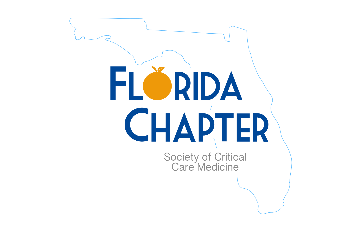 Annual SymposiumSaturday, October 22, 2022Registration Face to Face with Critical Care Experts: Join the Discussion7:30 am 7:30 am – 8:00 amRegistration OpensBreakfast8:00 am – 8:15 amWelcome and Opening Session8:15 am – 9:15 am Keynote Address Waking Up to ICU Sleep Disruption and Improvement Speaker: John Devlin, PharmD, BCCCP, MCCM, FCCP9: 15 am – 10:15 amEducating Critical Care Teams – FCCS and SCCM leading the waySpeakers: Luis Llerena, MD, FACS, CHSE-A10:15 am - 10:30 amBreak 10:30 am- 11:30 amDysnatremias in Acute Brain InjurySpeaker: Amay Parikh, MD, MBA, FACP11:30 am – 12:00 pmPoster Rounds / Exhibits12:00 pm – 1:00 pmLunch / Exhibits1:00 pm- 2:00 pmRound Table Discussions2:00 pm-3:00 pmAnticoagulation Challenges in the ECMO PatientSpeakers: Mila Friedman, PharmD, BCPS and Melissa Tiletnick, DMSc, MSPAS, PA-C3:00 pm – 3:15 pmBreak3:15pm – 3:45 pmResearch Snapshot Presentations3:45pm – 4:15 pmManagement of Submassive High Risk Pulmonary EmbolismSpeaker: Arnaldo Lopez Ruiz, MD4:15 pm - 4:45 pmAcute Right Heart Failure: Dealing with the aftermath of a Massive Pulmonary EmbolismSpeaker: David Bostick, MD 